1.Pielikums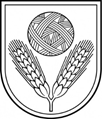 PIETEIKUMA VEIDLAPAInformācija: Uzņēmuma nosaukums/Vārds, uzvārds: _____________________________________________________________________________________Reģistrācijas numurs/ personas kods:Juridiskā adrese:_____________________________________________________________________________________Faktiskā adrese:_____________________________________________________________________________________Kontakttālrunis/ E-pasts:_____________________________________________________________________________________Pamatdarbības veids:_____________________________________________________________________________________Iesniegums:Lūdzu izsniegt atļauju atpazīstamības un identitātes zīmes “Izlolots Rēzeknes novadā” lietošanai šādiem produktiem/pakalpojumiem:_____________________________________________________________________________________Ar savu parakstu apliecinu, ka pieteikumā norādītā informācija ir patiesa un produkts atbilst Latvijas Republikas likumdošanā esošajiem noteikumiem par produktu un pakalpojumu kvalitāti un drošumu.Atļaujas pieprasītais 	 _______________________________  ___________________                                                         		 (vārds, uzvārds)			(paraksts) ______.gada_________________